SENARAI SEMAK PERMOHONAN PENGURUSAN HARTA PENYELIDIKAN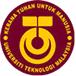 UNIT AKAUN DAN REKOD HARTA, BAHAGIAN KEWANGANPUSAT PENGURUSAN PENYELIDIKANARAS 3, BLOK F54, BANGUNAN PUSAT SISWAZAH81310 UTM, JOHOR www.rmc.utm.my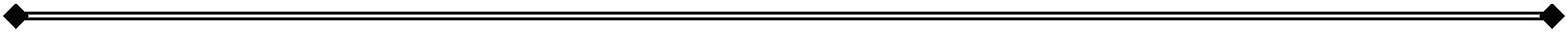 PENERIMAAN PERUNTUKAN DANA PENYELIDIKAN  / RECEIVED ALLOCATION OF RESEARCH GRANTDokumen yang perlu dikemukakan:Documents to be submitted:   Item (Sila isi pada kotak yang berkaitan) / Item  (please tick where appropriate)NoITEM UMUM / GENERAL ITEMPemohonApplicant
(√)1)Bukti Kemasukan dana ke UTM dengan salah satu cara berikut/Prove of allocation deposited to UTM either as follows:EFT-Bukti kemasukkan dana tersebut ke akaun Universiti Teknologi Malaysia / Prove of allocation deposited to University Technology Malaysia account E-mel/Surat pemakluman dana masuk / email/letter notification allocation received.CEK/CHEQUE-Cek harus diberikan kepada Unit Akaun dan Rekod Harta (UARH) di RMC / Cheque must be given to Account and Asset Unit at RMC-Cek boleh didepositkan terus ke akaun CIMB UTM/ Cheque may directly depositted into UTM’s CIMB account.CASH-Duit harus didepositkan terus ke akaun Bendahari UTM (CIMB : 8006053536) /cash have to be depositted to UTM Treasury account (CIMB : 8006053536)-Bukti kemasukkan dana tersebut ke akaun Universiti Teknologi Malaysia / Prove of allocation deposited to University Technology Malaysia account E-mel/Surat pemakluman dana masuk / email/letter notification allocation received.2)Salinan Bil Tuntutan yang dikeluarkan oleh pihak RMC(Jika berkaitan) / Copy of invoice issued by RMC (if applicable)3)No Vot/Geran di dalam sistem Radis TELAH BERDAFTAR/  Vote No/Grant must be REGISTERED on Radis system